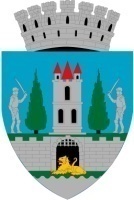 PROIECTHOTĂRÂREA NR...............................privind actualizarea indicatorilor tehnico-economici la obiectivul de investiție:Modernizare infrastructură educațională Liceul Tehnologic “Constantin Brâncuși”Consiliul Local al Municipiului Satu Mare întrunit în ședința ordinară din data de 04.08.2022,Analizând proiectul de hotărâre nr........................., referatul de aprobare al inițiatorului, înregistrat sub nr. 43251/02.08.2022, raportul de specialitate comun al Direcției Economice și al Biroului consultanță tehnică și supervizare lucrări înregistrat sub nr. 43252/02.08.2022, avizele comisiilor de specialitate ale Consiliului Local Satu Mare,Având în vedere procesul verbal al comisiei tehnico-economice înregistrat cu nr. 42839/02.08.2022;Luând în considerare:•	prevederile Hotărârii Guvernului României nr. 907 din 29 noiembrie 2016 privind etapele de elaborare și conținutul-cadru al documentațiilor tehnico-economice aferente obiectivelor/proiectelor de investiții finanțate din fonduri publice;•	prevederile art. 44, alin. (1) și alin. (4) din Legea nr. 273 din 29 iunie 2006 privind finanțele publice locale, cu modificările și completările ulterioare;Ținând seama de prevederile Legii nr. 24/2000 privind normele de tehnică legislativă pentru elaborarea actelor normative, republicată, cu modificările și completările ulterioare,În baza prevederilor art. 129, alin. (2), lit. b), alin.(4) lit. d) din O.U.G. nr. 57/2019 privind Codul administrativ, cu modificările și completările ulterioare,În temeiul prevederilor art. 139, alin. (3), lit. g) și a art. 196 alin. (1), lit. a) din O.U.G. nr. 57/2019 privind Codul administrativ, cu modificările și completările ulterioare,Adoptă prezentaH O T Ă R Â R EArt. 1. Se aprobă actualizarea indicatorilor tehnico-economici pentru obiectivul de investiție: Modernizare infrastructură educațională Liceul Tehnologic “Constantin Brâncuși”, conform Anexei nr. 1, care face parte din prezenta hotărâre.Art. 2. Cu ducerea la îndeplinire a prezentei hotărâri se încredințează Primarul Municipiului Satu Mare, Direcția economică și Serviciul scriere, implementare și monitorizare proiecte și Biroul consultanță tehnică și supervizare lucrări din cadrul aparatului de specialitate al primarului municipiului Satu Mare.Art. 3. Prezenta hotărâre se comunică, prin intermediul secretarului general al Municipiului Satu Mare, în termenul prevăzut de lege, Primarului Municipiului Satu Mare, Instituției Prefectului-Județul Satu Mare, Serviciului scriere, implementare și monitorizare proiecte, Biroului consultanță tehnică și supervizare lucrări și Direcției economice.INIŢIATOR PROIECTPRIMARKereskényi GáborAVIZATSECRETAR GENERALMihaela Maria RacolțaÎntocmit: Kiss Ferenc/ 2 ex.